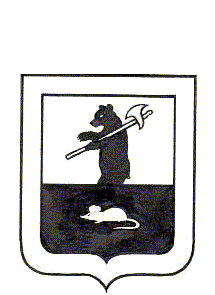 АДМИНИСТРАЦИЯ ГОРОДСКОГО ПОСЕЛЕНИЯ МЫШКИНПОСТАНОВЛЕНИЕг. Мышкин26.09.2023                                                                       	№ 223О внесении изменений в постановление Администрации городского поселения Мышкин от  07.03.2014  № 23 «Об утверждении состава и Положения о единой комиссии по осуществлению закупок» В целях реализации положений Федерального закона от 5 апреля 2013 года № 44-ФЗ «О контрактной системе в сфере закупок товаров, работ, услуг для обеспечения государственных и муниципальных нужд»,ПОСТАНОВЛЯЕТ:Внести изменения в постановление Администрации городского поселения Мышкин от 07.03.2014 № 23 «Об утверждении  состава и Положения о единой комиссии по осуществлению закупок», изложив Приложение № 1 в новой редакции (прилагается).Признать утратившим силу постановление Администрации городского поселения Мышкин от 17.04.2023 № 74а «О внесении изменений в постановление Администрации городского поселения Мышкин от 07.03.2014 № 23 «Об утверждении  состава и Положения о единой комиссии по осуществлению закупок». Настоящее постановление разместить на официальном сайте городского поселения Мышкин в информационно-телекоммуникационной сети «Интернет». Контроль за исполнением настоящего постановления возложить на заместителя Главы Администрации городского поселения Мышкин. Постановление вступает в силу с момента подписания.Глава городскогопоселения Мышкин              		                                                   А.А. Кошутина 									Приложение № 1                                                                    к постановлению Администрации                                                                   городского поселения Мышкин                                                                   от 26.09.2023 № 2023Состав Единой комиссии по осуществлению закупок:Крылов Валерий Анатольевич – заместитель Главы Администрации городского поселения Мышкин -  председатель комиссии;Пшеничная Юлия Владимировна – Начальник отдела финансов и общих вопросов Администрации городского поселения Мышкин – заместитель председателя комиссии; Борисова Оксана Николаевна  – консультант организационно - правового отдела Администрации городского поселения Мышкин - секретарь комиссии.Члены Комиссии:Пирогова Марина Геннадьевна – консультант – главный бухгалтер Администрации  городского поселения Мышкин;Яблокова Евгения Викторовна -  И.о. начальника МУ «Управление городского хозяйства».